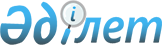 О внесении изменений и дополнения в приказ Министра по инвестициям и развитию Республики Казахстан от 30 июня 2017 года № 420 "Об утверждении Правил обеспечения аэронавигационной информацией в гражданской авиации"Приказ и.о. Министра транспорта Республики Казахстан от 4 января 2024 года № 3. Зарегистрирован в Министерстве юстиции Республики Казахстан 5 января 2024 года № 33884
      ПРИКАЗЫВАЮ:
      1. Внести в приказ Министра по инвестициям и развитию Республики Казахстан от 30 июня 2017 года № 420 "Об утверждении Правил обеспечения аэронавигационной информацией в гражданской авиации" (зарегистрирован в Реестре государственной регистрации нормативных правовых актов под № 15427) следующие изменения и дополнение:
      в Правилах обеспечения аэронавигационной информацией в гражданской авиации, утвержденных указанным приказом:
      пункт 3 изложить в следующей редакции:
      "3. В настоящих Правилах используются следующие сокращения:
      САИ – служба управления аэронавигационной информации;
      АНО – аэронавигационное обслуживание;
      ППП – правила производства полетов;
      ОВД – обслуживание воздушного движения;
      ОрВД – организация воздушного движения;
      ПВО – противовоздушная оборона;
      ИКАО – Международная организация гражданской авиации;
      ОВЧ – очень высокая частота;
      РД – рулежная дорожка;
      МС – место стоянки;
      КПТ – концевая полоса торможения;
      ВПП – взлетно-посадочная полоса;
      AD – аэродромы;
      ADIZ – опознавательная зона противовоздушной обороны;
      AFS – авиационная фиксированная служба;
      AFTN – сеть авиационной фиксированной электросвязи;
      AIC – циркуляр аэронавигационной информации;
      AIP – сборник аэронавигационной информации;
      AMA – минимальная абсолютная высота полета в зоне;
      ARP – контрольная точка аэродрома;
      CRC – циклический избыточный код;
      CTA – диспетчерский район;
      CTR – диспетчерская зона;
      DME – дальномерное оборудование;
      ENR – маршрут;
      FATO – зона конечного этапа захода на посадку и взлета;
      FAF/FAP – контрольная точка конечного этапа захода на посадку;
      GEN – общие положения;
      GNSS – глобальная навигационная спутниковая система;
      HRP – контрольная точка вертодрома;
      IAF – точка начального этапа захода на посадку;
      IF – точка промежуточного этапа захода на посадку;
      ILS – система посадки по приборам;
      INS – инерциальная навигационная система;
      MAPt – точка ухода на второй круг;
      MDA/H - минимальная абсолютная/относительная высоты снижения;
      MEA – минимальная абсолютная высота полета по маршруту;
      MLS – микроволновая система посадки;
      MOCA – минимальная абсолютная высота пролета препятствий;
      MSL – средний уровень моря;
      NAVAID – навигационное средство;
      NDB – ненаправленный радиомаяк;
      NIL – отсутствие информации;
      OCA/H – абсолютная/относительная высота пролета препятствий;
      OFZ – зона, свободная от препятствий;
      RNAV – зональная навигация;
      RVR – дальность видимости на взлетно-посадочной полосе;
      SID – стандартный вылет по приборам;
      STAR – стандартная схема прибытия по приборам;
      TAA – абсолютная высота прибытия в район аэродрома;
      TLOF – зона приземления и отрыва;
      UTC – всемирное координированное время;
      VOR – всенаправленный ОВЧ-радиомаяк;
      WGS-84 – Всемирная геодезическая система 1984 года.";
      пункт 19 изложить в следующей редакции:
      "19. К продуктам аэронавигационной информации (аэронавигационных данных), предоставляемых для целей обеспечения полетов воздушных судов, обслуживания воздушного движения и управления воздушным движением в виде массивов цифровых данных, в стандартизированном формате в печатном виде, на электронных носителях, либо публикуемых на сайте поставщика АНО, являющегося государственным предприятием, подведомственным уполномоченному органу в сфере гражданской авиации, относятся:
      1) AIP, включая изменения и дополнения;
      2) AIC;
      3) аэронавигационные карты;
      4) NOTAM;
      5) массивы цифровых данных.";
      дополнить пунктом 19-1 следующего содержания:
      "19-1. В тех случаях, когда в разных продуктах аэронавигационной информации, указанных в пункте 19 настоящих Правил, дублируются одни и те же аэронавигационные данные или аэронавигационная информация, САИ устанавливает процедуры и обеспечивает согласованность публикуемых аэронавигационных данных или аэронавигационной информации.";
      пункт 20 изложить в следующей редакции:
      "20. Уполномоченная организация в сфере гражданской авиации распределяет между организациями гражданской авиации и своими структурными подразделениями обязанности по подготовке исходных данных, которые требуются САИ для публикации в AIP, включая изменения и дополнения, AIC, на аэронавигационных картах, NOTAM и массивах цифровых данных.";
      пункт 28 изложить в следующей редакции:
      "28. Составители исходной аэронавигационной информации и аэронавигационных данных заключают соглашение с САИ, в котором определяются сроки предоставления, методы получения и обмена, ответственные лица за предоставление аэронавигационной информации и аэронавигационных данных в САИ, а также объем и требования к качеству аэронавигационной информации и аэронавигационных данных.
      Составители исходной аэронавигационной информации (аэронавигационных данных) предоставляют:
      1) заявку на изменение в AIP согласно приложению 2 к настоящим Правилам, если аэронавигационная информация предназначена для публикации в AIP. Заявка подается через официальный интернет-ресурс поставщика АНО, являющегося государственным предприятием, подведомственным уполномоченному органу в сфере гражданской авиации, либо направляется по электронной почте;
      2) заявку для издания NOTAM согласно приложению 3 к настоящим Правилам, если аэронавигационная информация предназначена для публикации в виде извещения NOTAM. Заявка направляется по сети AFTN, либо по электронной почте в случае отсутствия или неработоспособности сети AFTN.
      САИ, при необходимости, выполняет функции составителя исходной аэронавигационной информации и аэронавигационных данных, входящей в компетенцию других составителей исходной аэронавигационной информации и аэронавигационных данных в соответствии с разделами AIP согласно приложению 8 к настоящим Правилам.";
      пункт 44 исключить;
      заголовок параграфа 3 изложить в следующей редакции:
      "Параграф 3. Публикация аэронавигационных карт";
      пункт 66-1 изложить в следующей редакции:
      "66-1. Аэронавигационная карта масштаба 1:500 000 (ИКАО) предоставляется в виде продукта аэронавигационной информации, составляется в соответствии с приложением 4 к настоящим Правилам и размещается на интернет-ресурсе поставщика аэронавигационного обслуживания, являющегося государственным предприятием, подведомственным уполномоченному органу в сфере гражданской авиации.
      При внесении постоянных изменений в аэронавигационную информацию (аэронавигационные данные), которые подлежат нанесению на Аэронавигационную карту масштаба 1:500 000 (ИКАО) согласно параграфу 14 приложения 4 к настоящим Правилам, указанная карта подлежит перевыпуску в соответствии со сроками AIRAC. Обновленная карта вступает в силу вместе с изменениями постоянного характера, которые публикуются посредством поправок к AIP.";
      пункт 67 изложить в следующей редакции:
      "67. Аэронавигационные карты, перечисленные в пункте 66 настоящих Правил, подготавливаются в соответствии с требованиями к составлению аэронавигационных карт, подлежащих включению в AIP Республики Казахстан согласно приложению 4 к настоящим Правилам, которые соответствуют требованиям приложения 4 "Аэронавигационные карты" к Конвенции о международной гражданской авиации.
      Уполномоченная организация в сфере гражданской авиации принимает все необходимые меры для обеспечения соответствия аэронавигационных карт установленным требованиям Приложения 4 к настоящим Правилам, предоставляемых на территории Республики Казахстан, а также точности и своевременности обновления.";
      заголовок параграфа 5 изложить в следующей редакции:
      "Параграф 5. Предполетная и послеполетная информация";
      подпункт 4) пункта 90 изложить в следующей редакции:
      "4) частичного выход из строя системы светотехнического оборудования аэродром (вертодрома), включая резервные источники питания компонентов системы светотехнического оборудования, за исключением компонентов, указанных в подпункте 6) пункта 88 настоящих Правил;";
      пункт 128 изложить в следующей редакции:
      "128. Один экземпляр каждого из нижеперечисленных продуктов аэронавигационной информации (при наличии), которые были запрошены САИ другого Договаривающегося государства ИКАО, авиакомпаниями или другими организациями, связанными с подготовкой аэронавигационных карт, выполнением или обеспечением полетов, предоставляются на безвозмездной основе во взаимно согласованной форме или формате:
      1) AIP, включая изменения и дополнения;
      2) AIC;
      3) аэронавигационные карты;
      4) NOTAM;
      5) массивы цифровых данных.";
      пункт 133 исключить;
      приложения 2 и 3 изложить в новой редакции согласно приложениям 1 и 2 к настоящему приказу;
      приложение 8 изложить в новой редакции согласно приложению 3 к настоящему приказу.
      2. Комитету гражданской авиации Министерства транспорта Республики Казахстан в установленном законодательством порядке обеспечить:
      1) государственную регистрацию настоящего приказа в Министерстве юстиции Республики Казахстан;
      2) размещение настоящего приказа на интернет-ресурсе Министерства транспорта Республики Казахстан.
      3. Контроль за исполнением настоящего приказа возложить на курирующего вице-министра транспорта Республики Казахстан.
      4. Настоящий приказ вводится в действие по истечении десяти календарных дней после дня его первого официального опубликования. Заявка на изменение в AIP
      Составитель исходной аэронавигационной информации (аэронавигационных данных)
      Фамилия, Имя, Отчество (при его наличии): ____________________________
      Телефон: __________________________________________________________
      Должность: _______________________________________________________
      Электронная почта: _________________________________________________
      Организация: ______________________________________________________
      Дата заполнения: ___________________________________________________
      Подпись: __________________________________________________________
      Дата вступления в силу изменений: _____________
      Приложение на ____ листах. Заявка на издание извещения NOTAM, представляемая по сети AFTN
      * Прошу издать извещение NOTAM необходимых серий:
      *А) Индекс аэродрома/РПИ *Б) ГГММДДЧЧММ *Ц) ГГММДДЧЧММ (РАСЧ)
      Д) Расписание (при необходимости)
      *Е) Текст извещения с указанием причины (при необходимости).
      * Должность и Фамилия, Имя, Отчество (при наличии) составителя данных (исполнитель)
      * Контактный телефон для обратной связи
      Примечание: 
      * - Обязательные поля для заполнения;
      Поле А): указывается 4-буквенный индекс аэродрома или района полетной информации (ИКАО);
      Поле Б): указывается дата начала события, где ГГ – год, ММ – месяц, ДД – день, ЧЧ – часы, ММ – минуты;
      Поле Ц): указывается дата окончания события, где ГГ – год, ММ – месяц, ДД – день, ЧЧ – часы, ММ – минуты, РАСЧ – расчетное (если не известна точная дата окончания события);
      Поле Д): расписание указывается при необходимости в том случае, когда ограничение работает в определенные периоды времени с момента начала действия ограничения. Заявка на издание извещения NOTAM, представляемая по электронной почте Составители исходной аэронавигационной информации и аэронавигационных данных в соответствии с разделами AIP
					© 2012. РГП на ПХВ «Институт законодательства и правовой информации Республики Казахстан» Министерства юстиции Республики Казахстан
				
      Исполняющий обязанностиминистра транспортаРеспублики Казахстан 

М. Калиакпаров
Приложение 1 к приказу
Исполняющий обязанности
министра транспорта
Республики Казахстан
от 4 января 2024 года № 3Приложение 2 к Правилам
обеспечения аэронавигационной
информацией в гражданской авиации
Ссылка на AIP
Ссылка на AIP
Изменения, подлежащие опубликованию в AIP
Изменения, подлежащие опубликованию в AIP
Раздел
Пункт
Текущая редакция
Новая редакция
Указать текущую редакцию
Указать новую редакциюПриложение 2
к приказуПриложение 3 к Правилам
обеспечения аэронавигационной
информацией в гражданской авиации
Аэродром
Индекс аэродрома/РПИ
Начало действия
ГГММДДЧЧММ
Окончание действия (расчетное, если применимо)
ГГММДДЧЧММ (РАСЧ)
Расписание (если применимо)
Текст (описание события)
Нижняя граница (если применимо)
Верхняя граница (если применимо)
Составитель исходной аэронавигационной информации (исполнитель)
Контактный телефонПриложение 3
к приказуПриложение 8 к Правилам
обеспечения аэронавигационной
информацией в гражданской авиации
Разделы и пункты сборника аэронавигационной информации Республики Казахстан (далее - AIP)
Организация гражданской авиации или структурное подразделение уполномоченной организации в сфере гражданской авиации
Часть 1 (GEN) – Общие положения
GEN 0
GEN 0.1 Предисловие
Поставщик АНО
GEN 0.2 Регистрация поправок к AIP
Поставщик АНО
GEN 0.3 Регистрация дополнений к AIP
Поставщик АНО
GEN 0.4 Контрольный перечень страниц AIP
Поставщик АНО
GEN 0.5 Перечень поправок к AIP, внесенных от руки
Поставщик АНО
GEN 0.6 Содержание части 1.
Поставщик АНО
GEN 1. — Национальные правила и требования
GEN 1.1 Назначенные полномочные органы
Уполномоченный орган в сфере гражданской авиации
GEN 1.2 Прилет, транзит и вылет воздушных судов
Уполномоченный орган в сфере гражданской авиации
GEN 1.3 Прибытие, транзит и убытие пассажиров и экипажа
Уполномоченный орган в сфере гражданской авиации
GEN 1.4 Ввоз, транзит и вывоз груза
Уполномоченный орган в сфере гражданской авиации
GEN 1.5 Оборудование, приборы и полетная документация воздушного судна
Уполномоченный орган в сфере гражданской авиации
GEN 1.6 Краткое изложение национальных правил и международных соглашений/конвенций
Уполномоченный орган в сфере гражданской авиации
GEN 1.7 Различия со Стандартами, Рекомендуемой практикой и Правилами ИКАО.
Уполномоченная организация в сфере гражданской авиации
GEN 2. — Таблицы и коды
GEN 2.1 Система измерения, маркировочные знаки воздушных судов, праздники
Поставщик АНО
GEN 2.2 Сокращения, используемые в изданиях AIP
Поставщик АНО
GEN 2.3 Условные знаки на картах
Поставщик АНО
GEN 2.4 Индексы местоположения
Поставщик АНО
GEN 2.5 Перечень радионавигационных средств
Поставщик АНО
GEN 2.6 Перевод единиц измерения
Поставщик АНО
GEN 2.7 Восход/заход солнца
Поставщик АНО
GEN 3. — Обслуживание
GEN 3.1 Аэронавигационное информационное обслуживание
Поставщик АНО
GEN 3.2 Аэронавигационные карты
Поставщик АНО
GEN 3.3 Обслуживание воздушного движения
Поставщик АНО
GEN 3.4 Службы связи и навигационные службы
Поставщик АНО
GEN 3.5 Метеорологическое обслуживание
Поставщик АНО
GEN 3.6 Поиск и спасание
Уполномоченная организация в сфере гражданской авиации
GEN 4. — Аэродромные / вертодромные сборы и сборы за аэронавигационное обслуживание
GEN 4.1 Аэродромные / вертодромные сборы
Эксплуатант аэродрома
GEN 4.2 Сборы за аэронавигационное обслуживание
Поставщик АНО
Часть 2 (ENR) - Маршрут
ENR 0 Содержание части 2
Поставщик АНО
ENR 1. — Общие правила и процедуры
ENR 1.1 Общие правила
Уполномоченная организация в сфере гражданской авиации
ENR 1.2 Правила визуальных полетов
Уполномоченная организация в сфере гражданской авиации
ENR 1.3 Правила полетов по приборам
Уполномоченная организация в сфере гражданской авиации
ENR 1.4 Классификация и описание воздушного пространства ОВД
Уполномоченная организация в сфере гражданской авиации
ENR 1.5 Схемы полетов в зоне ожидания, при заходе на посадку и вылете
Уполномоченная организация в сфере гражданской авиации
ENR 1.6 Обслуживание ОВД на основе наблюдения и правила
Подраздел 1, 2.1, 2.2, 2.3 - Уполномоченная организация в сфере гражданской авиации
ENR 1.6 Обслуживание ОВД на основе наблюдения и правила
Подраздел 2.4, 3 – поставщик АНО
ENR 1.7 Порядок установки высотомера
Уполномоченная организация в сфере гражданской авиации
ENR 1.8 Дополнительные региональные правила
Уполномоченная организация в сфере гражданской авиации
ENR 1.9 Управление потоками воздушного движения и организация воздушного пространства
Уполномоченная организация в сфере гражданской авиации
ENR 1.10 Планирование полетов
Уполномоченная организация в сфере гражданской авиации
ENR 1.11 Адресация сообщений о планах полетов
Уполномоченная организация в сфере гражданской авиации
ENR 1.12 Перехват гражданских воздушных судов
Уполномоченная организация в сфере гражданской авиации
ENR 1.13 Незаконное вмешательство
Уполномоченная организация в сфере гражданской авиации
ENR 1.14 Инциденты, связанные с воздушным движением
Уполномоченная организация в сфере гражданской авиации
ENR 2. — Воздушное пространство ОВД
ENR 2.1 РПИ, район полетной информации верхнего воздушного пространства, узловой диспетчерский район и диспетчерский район
Поставщик АНО
ENR 2.2 Прочие типы регулируемого воздушного пространства
Поставщик АНО
ENR 3. — Маршруты ОВД
ENR 3.1 Маршруты обычной навигации
Поставщик АНО
ENR 3.2 Маршруты зональной навигации
Поставщик АНО
ENR 3.3 Прочие маршруты
Поставщик АНО
ENR 3.4 Ожидание на маршруте
Поставщик АНО
ENR 4. — Радионавигационные средства/системы
ENR 4.1 Радионавигационные средства на маршруте
Поставщик АНО
ENR 4.2 Специальные навигационные системы
Поставщик АНО
ENR 4.3 Глобальная навигационная спутниковая система (GNSS)
Поставщик АНО
ENR 4.4 Обозначения кодовых названий для основных точек
Поставщик АНО
ENR 4.5 Наземные аэронавигационные огни на маршруте
Поставщик АНО
ENR 5. — Аэронавигационные предупреждения
ENR 5.1 Запретные зоны, зоны ограничения полетов и опасные зоны
1) В части запретных зон – Уполномоченный орган в сфере государственной авиации;
2) В части зон ограничения полетов и опасных зон – Главный центр управления воздушным движением уполномоченного органа в сфере государственной авиации.
ENR 5.2 Военные учения, зоны учений и опознавательная зона ПВО (ADIZ)
Главный центр управления воздушным движением уполномоченного органа в сфере государственной авиации
ENR 5.3 Другие виды деятельности, представляющие опасность, и другие виды потенциальной опасности
Уполномоченная организация в сфере гражданской авиации
ENR 5.5 Авиационные спортивные и развлекательные мероприятия
Главный центр управления воздушным движением уполномоченного органа в сфере государственной авиации
ENR 5.6 Миграция птиц и зоны с чувствительной фауной
Уполномоченная организация в сфере гражданской авиации
ENR 6. — Маршрутные карты
Поставщик АНО
Часть 3 (AD) – Аэродромы
AD 0.1 Содержание части 3
Поставщик АНО
AD 1. — Введение к аэродромам/вертодромам
AD 1.1 Предоставление аэродромов/вертодромов и условия их использования
Уполномоченная организация в сфере гражданской авиации
AD 1.2 Аварийно-спасательная и противопожарная службы и план на случай выпадения снега
Уполномоченная организация в сфере гражданской авиации
AD 1.3 Индекс аэродромов и вертодромов
Уполномоченная организация в сфере гражданской авиации
AD 1.4 Группирование аэродромов/вертодромов
Уполномоченная организация в сфере гражданской авиации
AD 1.5 Состояние сертификации аэродромов
Уполномоченная организация в сфере гражданской авиации
AD 2. — Аэродромы (международные и национальные)
AD 2.1 Индекс местоположения и название аэродрома
Эксплуатант аэродрома
AD 2.2 Географические и административные данные по аэродрому
Эксплуатант аэродрома
AD 2.3 Часы работы
Эксплуатант аэродрома
AD 2.4 Службы и средства по обслуживанию
Эксплуатант аэродрома
AD 2.5 Средства для обслуживания пассажиров
Эксплуатант аэродрома
AD 2.6 Аварийно-спасательные и противопожарные службы
Эксплуатант аэродрома
AD 2.7 Сезонное использование оборудования: удаление осадков
Эксплуатант аэродрома
AD 2.8 Данные по перронам, РД и местам/пунктам проверок
Эксплуатант аэродрома
AD 2.9 Система управления наземным движением и контроля за ним и соответствующие маркировочные знаки
Эксплуатант аэродрома
AD 2.10 Аэродромные препятствия
Эксплуатант аэродрома
AD 2.11 Предоставляемая метеорологическая информация
Поставщик АНО
AD 2.12 Физические характеристики ВПП
Эксплуатант аэродрома
AD 2.13 Объявленные дистанции
Эксплуатант аэродрома
AD 2.14 Огни приближения и огни ВПП
Эксплуатант аэродрома
AD 2.15 Прочие огни и резервный источник электропитания
Эксплуатант аэродрома
AD 2.16 Зона посадки вертолетов
Эксплуатант аэродрома
AD 2.17 Воздушное пространство ОВД
Поставщик АНО
AD 2.18 Средства связи ОВД
Поставщик АНО
AD 2.19 Радионавигационные средства и средства посадки
Поставщик АНО
AD 2.20 Местные правила использования аэродрома
Эксплуатант аэродрома
AD 2.21 Эксплуатационные приемы снижения шума
Эксплуатант аэродрома
AD 2.22 Правила полетов
Поставщик АНО
AD 2.23 Дополнительная информация
Эксплуатант аэродрома
AD 2.24 Относящиеся к аэродрому карты
1) карта аэродрома/вертодрома (ИКАО)
Поставщик АНО
2) карта размещения на стоянку/стыковки воздушных судов (ИКАО)
Поставщик АНО
3) карта аэродромного наземного движения (ИКАО)
Поставщик АНО
4) карта аэродромных препятствий, тип А (ИКАО) (для каждой ВПП)
Поставщик АНО
5) карта местности для точного захода на посадку (ИКАО) (ВПП для точного захода на посадку по категориям II и III)
Поставщик АНО
6) карта района (ИКАО) (маршруты вылета и транзитные маршруты)
Поставщик АНО
7) карта стандартного вылета по приборам (ИКАО), текстовое описание маршрутов вылета
Поставщик АНО
8) карта района (ИКАО) (маршруты прибытия и транзитные маршруты)
Поставщик АНО
9) карта стандартного прибытия по приборам (ИКАО), текстовое описание маршрутов прибытия
Поставщик АНО
10) обзорная карта минимальных абсолютных высот ОВД (ИКАО)
Поставщик АНО
11) карта захода на посадку по приборам (ИКАО) (для каждой ВПП и каждой схемы)
Поставщик АНО
12) карта визуального захода на посадку (ИКАО)
Поставщик АНО
13) аэронавигационная карта масштаба 1:500 000 (ИКАО)
Поставщик АНО
14) маршрутная карта (ИКАО)
Поставщик АНО
15) данные о концентрации птиц в окрестностях аэродрома.
Эксплуатант аэродрома
AD 2.25 Препятствия, выступающие за поверхность визуального участка (VSS)
Поставщик АНО